Пријавни образац 2023.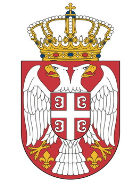 РЕПУБЛИКА СРБИЈАМинистарство пољопривреде, шумарства и водопривредеУправа за шумеПРИЈАВА НА КОНКУРС ЗА РАСПОДЕЛУ И КОРИШЋЕЊЕ СРЕДСТАВА ЗА ОДРЖИВИ РАЗВОЈ И УНАПРЕЂЕЊЕ ЛОВСТВА ЗА СУБВЕНЦИЈЕ У ОБЛАСТИ ЛОВСТВА ЗА 2023. ГОДИНУВид радова 1: Унапређење стања популација крупних ловостајем заштићених врста дивљачи, а пре свих: јелен обичан (Cervus elaphus) и дивокоза (Rupicapra rupicapra) на подручју централне Србије кроз насељавање дивљачи, као и спровођење мониторинга и осталих активности у функцији осигурања насељене дивљачи                 Потпис одговорног лица                   (законског заступника)___________________________________Назив подносиоца пријаве Адреса подносиоца пријаве ПИБ Матични број Број текућег рачуна   Име и презиме  одговорног лица (законског заступника) Име и презиме  одговорног лица (законског заступника) Име и презиме лица задуженог за контактИме и презиме лица задуженог за контактКонтакт телефониКонтакт телефониЗваничан е-mail  подносиоца пријавеЗваничан е-mail  подносиоца пријавеНазив пројектаНазив пројекта  Опис пројекта:   Опис пројекта:   Опис пројекта: Р. бр.Врста трошкова који су планирани за реализацију пројекта Планирана вредност трошка са ПДВ-ом1.2.3.4....СВЕГАСВЕГА